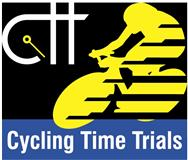 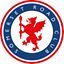 Somerset Road Club Team 2 up 10 mile time trial28th April 2018 ( first riders off 18:30)                Course: U21/10Race HQ: Biddisham Parish Hall, Badgworth, Axbridge BS26 2RNThank you for entering our event we hope you have an enjoyable and safe ride.AWARDS: 
1st Team Overall: £30-00                               	1st Composite: £20
2nd Team Overall: £25-00			1st Mixed: £20
3rd  Team Overall: £20-00			(one team one prize)

Course:  Straightforward out and back course. Start adjacent to farm gate on unclassified road (Cross Lane) prior to crossroad east of junction with A38. After start L turn onto A38.then proceed south on A38 to turn at East Brent Rbt (5miles) Return north on A38. Finish on A38 just short of the cross roads and start. Please no warming up on the course after start of event, & no U-turns at start and finish. To return to HQ after finish turn left at the crossroads to Cross village where a left turn will return you to A38 about 1 mile from the start.  Please be aware that cycling to & from the HQ you will be on the course. Race HQ:  Biddisham Parish Hall.. located adjacent to A38 approximately half way between start and finish. There is restricted parking at the HQ please park considerately.All riders in a team should wear clothing of a similar colour and design. You are also encouraged to wear a cycle helmet conforming to a recognised Standard and to use a rear light.Please be aware of the new CTT Regulation 17(b) 
All competitors in open (Type A) events will be required to return to the event HQ, hand in their number(s) and SIGN OUT. A competitor MUST sign out him/herself. It is not permissible for another person to sign out on behalf of the competitor. Failure to do will result in the competitor being recorded as DNF.Event Organiser: Steve Summerhayes, tel: 07580 354 710Time Keepers: Paul Arayan and Dennis Davis